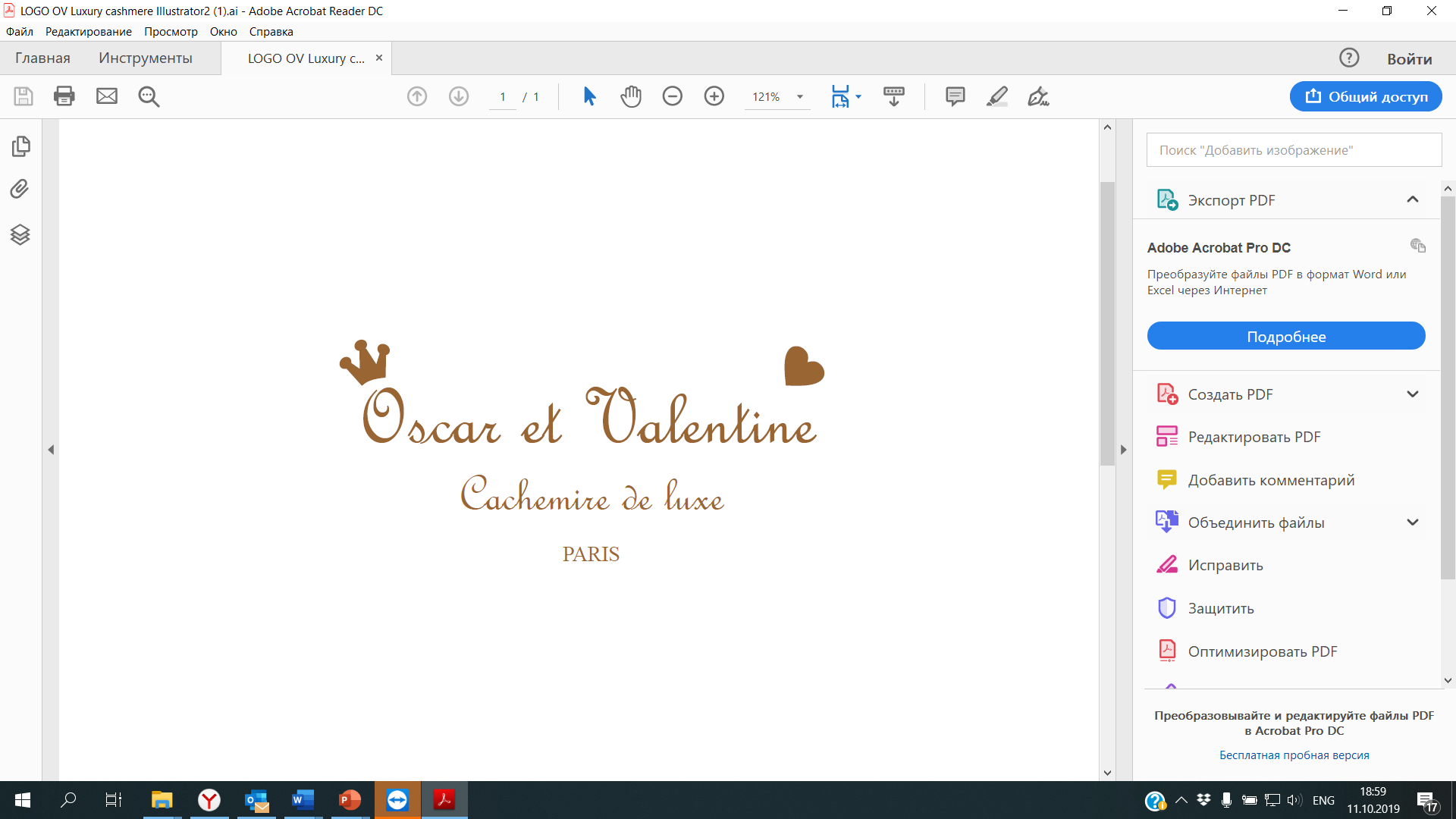 Телефоны бесплатной горячей линии: 						В Москве:			+7 (495) 933-85-73В других городах России:	8 (800)  700-85-73			  Электронная почта:	     	support@oscaretvalentine.ruОт(ФИО)_______________________________________________________Паспорт (серия, номер)  ____________________№___ ______________Выдан (кем, когда)   _______________________________________________________________________________________________________Заявление  на  возврат платежа В интернет-магазине www.oscaretvalentine.ru мною был размещен заказ № _____________ на приобретение Товаров (далее - «Товар»), который впоследствии был мною аннулирован.Причина аннулирования заказа (укажите причину аннулирования):_____________________________________________________________________Я аннулировал заказ полностью и в соответствии с ФЗ «О защите прав потребителей» от 07.02.92г. № 2300-1 прошу расторгнутьсо мной договор купли-продажи и возвратить мне сумму в размере__________________________________________________________________________________________________________________________________________________________________________________________________       рублей _________ копеек(сумма цифрами и прописью)на банковскую карту, с которой была произведена оплата заказа:Номер карты – 6 первых и 4 последних цифрыНомер транзакции в системе  Chronopay      ______________________________________________Указанный номер Вы можете узнать в письме, полученном от Chronopay, после произведенной оплаты или по телефонам круглосуточной службы поддержки держателей карт 8 (800) 5555-66-7 (звонок из регионов бесплатный), +7 (495) 3800-32-7, а также по электронной почте support@chronopay.com.        Дата ____________________________           		    		 Подпись________________(_______________)        Для служебного использования ______________________________________________________________________________________                                                                                                                                                                                        (сумма к возврату)ВОЗВРАТ СРЕДСТВВ течение 10 (Десяти) дней после того, как мы получим настоящее Заявление на возврат платежа, Вам будет осуществлен возврат денежных средств. Срок зачисления средств на Ваш банковский счет зависит от сроков, установленных внутренним регламентом соответствующих банков и/или платежных систем, за которые продавец (ООО «ТК МОЛКОМ») не несет ответственности.Есть вопросы?  Вы можете направить сообщение на support@oscaretvalentine.ru или связаться с нами по телефону бесплатной горячей линии: 8-495-933-85-73 из Москвы; 8 (800) 700-85-73 из других городов России.	-ХХ-ХХХХ-ХХХХ-